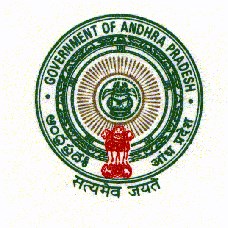 GOVERNMENT OF ANDHRA PRADESH ABSTRACT PENSIONS – Consolidation of Pension/Family Pension to Pensioners in the Revised scales of Pay, 2015 – Sanction of Additional Quantum of Pension to the Pensioners/Family pensioners - Orders - issued.-------------------------------------------------------------------------------------------FINANCE (HRM.VI) DEPARTMENTG.O. Ms. No.                                                              Dated:12-06-2015.Read the following:-G.O. Ms No. 100, Finance (Pension. I) Department, dated:  06.04.2010G.O.Ms.No.51 Finance (HRM.VI) Department, dated: 08.05.2015.                                                    * * * * *ORDER:   In the Government Order 2nd read above, orders were issued consolidating the pension to the pensioners and family pensioners in Revised Pay Scales 2015.2.	Consequent to issue of orders in the reference 2nd read above, Government hereby order that the existing additional quantum of pension/Family Pension to those Pensioners/Family Pensioners admissible in 2010 Pay Scales  sanctioned in the orders 1st read above and as indicated in the table here under, shall be continued until further orders.(p.t.o.):: 2 ::3.	All the Pension Disbursing Officers shall take necessary action to implement these orders without any further authorisation from the Accountant General, (A&E), A.P., Hyderabad/Director of State Audit, A.P., Hyderabad.(BY ORDER AND IN THE NAME OF THE GOVERNOR OF ANDHRA PRADESH)						Ms. HEMA MUNIVENKATAPPA					SPECIAL SECRETARY TO GOVERNMENTTo The Accountant General, Andhra Pradesh and Telangana Hyderabad. The Accountant General, Andhra Pradesh and Telangana Hyderabad          (by name). The Pay & Accounts Officer, Hyderabad. All Special Chief Secretaries / Principal Secretaries / Secretaries to Government. All the Departments of Secretariat (10 copies each). The Registrar General, High Court of Judicature at Hyderabad for the State of Telangana and the State Andhra Pradesh. The Resident Commission of Andhra Pradesh in New Delhi, Andhra Bhawan, 1 Ashoka Road, New Delhi. All the Heads of Departments. All District Collectors. All District Judges of Andhra Pradesh. Copy: The Chief Secretary to the Government of Andhra Pradesh. The Principal Secretary to Governor, Andhra Pradesh, Hyderabad. The Principal Secretary to the Chief Minister and Private Secretaries to all Ministers. The Secretary, Andhra Pradesh Public Service Commission, Hyderabad. All the District Treasury Officers (with copies for Sub-Treasury Officers). The Chairman and Managing Director of Andhra Pradesh GENCO/TRANSCO The Managing Director of AP State Road Transport Corporation, Hyderabad. All District Educational Officers. All the District Development Officer, Zilla Praja Parishads. All District Panchayat Officers. All Principals of Junior and Degree Colleges of Andhra Pradesh. All Mandal Development Officers. All Secretaries of Zilla Grandhalaya Samsthas through Director of Public Libraries, Hyderabad All Secretaries of Agricultural Market Committees through the Commissioner and Director of Marketing, A.P., Hyderabad. All Commissioners/ Special Officers of Municipal Corporations & Municipalities. ::3::The Commissioner, Government Printing Press, A.P. Hyderabad for publication in the Andhra Pradesh Gazette. The General Administration (Cabinet) Department. The General Administration (SW) Department Finance(BG)DepartmentAll Recognized Pensioners Associations. SF/S.Cs.            //FORWARDED::BY ORDER//									SECTION OFFICER (BY ORDER AND IN THE NAME OF GOVERNER OF ANDHRA PRADE        P.V.RAMESHSl. Age of pensioners Additional quantum of No. pension i) From 75 years to less than 80 years 15% of basic pension ii) From 80 years to less than 85 years 20% of basic pension iii) From 85years to less than 90 years 25% of basic pension iv) From 90 years to less than 95 years 30% of basic pension v) From 95 years to less than 100 years35% of basic pension vi) 100 years or more50% of basic pension  